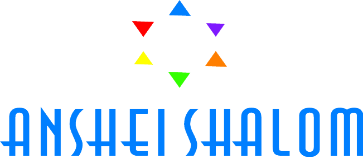     MEMBERSHIP APPLICATION FORMReturn form by email to officemanager@anshei.org or by mail with check enclosed to: Congregation Anshei Shalom  P.O. Box 410 West Hempstead, NY 11552Membership dues: New West Hempstead residents dues: only $360 (Family) or $180 (Single) for your first year. Regular Membership dues: $1100* (Family) or $525** (Single)                * $1050 if paid in full by December 31st  ** $500 if paid in full by                    December 31stSisterhood dues are an additional $18.00 annually.Payment can be made online at www.anshei.org/pay or mailed to Anshei Shalom at the address listed above.Building Fund: $2,500 - can be paid in full upon joining or paid at the rate of $500 per year for five years.
Date: ____ /____ /______Family Name: ________________________Adult(s): 1) ______________  Mr.    Mrs.   Dr.  2) _______________  Mr.    Mrs.    Dr.Address: _______________________________________Telephone: Home (____) _____-_______       Do not register me for the WH       Jewish Community Emergency & Shiva calls     Cell 1) (____) _____-_______  Cell 2) (____) _____-_______          E-mail: 1) _______________________  2) _______________________Name & location of previous Rabbi: ____________________________Wedding Anniversary Date (optional): ___ /___ /______List all family members’ names (English & Hebrew) and birthdates:                    English Name	                               Hebrew Name		    	        Birthdate 	    	                            (Include Father’s Name) ____________	____________________	___ /___ /______ ____________	____________________	___ /___ /______ ____________	____________________	___ /___ /______ ____________	____________________	___ /___ /__________________	____________________	___ /___ /______Yahrzeits (if any) (please list additional on the back):             				    English   English Name (First & Last)	       Hebrew Name  		Relationship              Yahrzeit Date           _______________    _________________   ________    ___ /___ /____________________    _________________   ________    ___ /___ /_____